Republic of the Philippines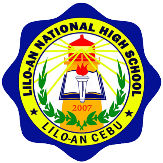 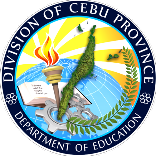 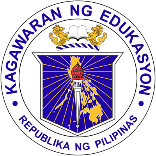 Department of EducationRegion VII, Central VisayasDIVISION OF CEBU PROVINCELILOAN NHS – Don Bosco ExtensionCotcot, Lilo-an, Cebu 6002September 2, 2019ASP2 MemorandumNo. 01, s. 20191st Faculty MeetingTO:	18 JHS & 5 SHS TEACHERS:This Office hereby informs all of you of the 1st Faculty Meeting on September 3, 2019 @ 12:00 to 1:00 PM @ the Conference Area where the SMEA was held.Agenda:2.1 Filling up of the CO Monitoring for Q1.2.2 Display of Vacant Periods of Dr. Chere & Dr. Brenda, for the teachers to choose from for CO for Q2.2.3 ASP2’s Vacant Periods, is always 8:00 – 12:00 and 1:00 – 5:00 PM. Every Monday, Tuesday & Wednesday.2.4 Dr. Pegarido’s Vacant Periods, is always 8:00 – 12:00 and 1:00 – 5:00 PM. Every Thursday & Friday.2.5 Subject Coordinator’s Report2.6 Year Level Coordinator’s Report2.7 Each Teacher’s Ancillary Report2.8 OthersImmediate dissemination and compliance with this Memorandum is expected.CARMELITO M. LAURON, SR.   Assistant School Principal IIDistribution:Bulletin BoardFB GC & LNHS Website PageDr. Hipolito Q. Pegarido, Jr. (thru electronic means)